Publicado en Sevilla el 02/02/2023 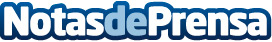 El crecimiento de Sevilla como destino turístico sostenibleRobles Laredo se hace eco de la información aportada por Diario de Sevilla sobre el crecimiento de la ciudad como destino turístico sostenibleDatos de contacto:Robles Laredo954 29 32 32Nota de prensa publicada en: https://www.notasdeprensa.es/el-crecimiento-de-sevilla-como-destino Categorias: Gastronomía Andalucia Turismo Celebraciones http://www.notasdeprensa.es